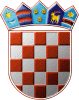 REPUBLIKA HRVATSKAKRAPINSKO – ZAGORSKA ŽUPANIJAGRAD ZLATARGRADONAČELNIKZlatar,  24.05.2024.GRAD ZLATARGRADSKO VIJEĆEPREDMET: Izvješća o realizaciji programa javnih potreba u 2023. godini  dostavljaju seTemeljem članka 28. Poslovnika Gradskog vijeća Grada Zlatara („Službeni glasnik Krapinsko-zagorske županije“ broj 27/13, 17A/21, 54A/21) dostavlja se na raspravu i usvajanje izvršenje programa javnih potreba utvrđenih na temelju Godišnjeg izvještaja o izvršenju Proračuna Grada Zlatara za 2023. godinu:Izvješće o izvršenju Programa građenja komunalne infrastrukture Izvješće o izvršenju Programa održavanja komunalne infrastruktureIzvješće o izvršenju Programa javnih potreba u kulturiIzvješće o izvršenju Programa socijalne skrbi Izvješće o izvršenju Programa javnih potreba u sportu Izvješće o izvršenju Programa utroška sredstava šumskog doprinosaIzvješće o izvršenju Programa utroška sredstava od prodaje stanova na kojima postoji stanarsko pravoIzvješće o izvršenju Programa utroška sredstava od naknada za zadržavanje nezakonito izgrađenih zgrada u prostoruIzvješće o izvršenju Programa utroška sredstava spomeničke renteIzvješće o izvršenju Programa gradnje građevina za gospodarenje komunalnim otpadomIzvješće o ostvarivanju Programa korištenja sredstava od zakupa, prodaje, prodaje izravnom pogodbom, privremenog korištenja i davanja na korištenje izravnom pogodbom          GRADONAČELNICAJasenka Auguštan-Pentek, bacc.eoc.KLASA:  363-01/22-01/41363-01/22-01/40610-01/22-01/04550-01/22-01/04620-01/22-01/01321-01/22-01/01371-01/22-01/03361-03/22-01/14612-04/22-01/04363-01/22-01/42320-01/22-01/03URBROJ:  2140-07-02-24-7  2140-07-02-24-7  2140-07-02-24-7  2140-07-02-24-7  2140-07-02-24-5  2140-07-02-24-5  2140-07-02-24-5  2140-07-02-24-5  2140-07-02-24-5  2140-07-02-24-5  2140-07-02-24-5